Монтаж соединителя D-SUB-HD 09 56 100 4704 / D-SUB-HD 09 56 100 4715 050             ф. HartingНарезка кабеля    Нарезку кабеля выполнять на машине для мерной резки. Длина кабеля выбирается в соответствии с КД. Припуск на заделку в соединитель выбрать по месту. Установка параметров нарезки в соответствии с инструкцией на машину для мерной резки.Зачистка проводаРисунок  Параметры зачистки провода указаны на рисунке.Установка параметров нарезки в соответствии с инструкцией на машину для зачистки.  Монтаж соединителя- облудить концы проводов (жил) кабеля припоем ПОС 61 ГОСТ 21930, температура жала паяльникаТ=240-270 °С, время пайки 3-5 с. Поверхность пайки предварительно обезжиривается и флюсуется флюсом ФКТ или аналогичным;- надеть изоляционные трубки на облуженные концы проводов;- установить жилы кабеля поочередно в гнезда контактов начиная с заднего ряда и припаять, с таким расчетом, чтобы срез изоляции не доходил до хвостовика контакта на 0,2-2 мм.Длительность пайки одного провода должна быть не более 5 с;- удалить остатки флюса тампоном из бязи, смоченным спирто-нефрасовой смесью 1:1. Сушить при температуре (23±5) ºСв течение 5-7 мин.;ВНИМАНИЕ: не допускается затекание припоя и флюса на изоляторы и внутрь пакета изоляторов;- после контроля пайки, поверхность пайки покрыть лаком УР-231 ТУ-6-21-14 или аналогичным, сушить при температуре (23±5) ºСв течение 24ч.Контроль (прозвонка)Осуществить контроль целостности связей (методом “прозвонки”) между контактом и жилой кабеля с помощью мультиметра.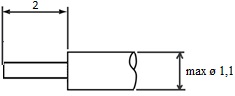 